		Friday, 03 November 2023 Dear Parents/Carers, PunctualityWe had 7 hours and 30 minutes of lates this week, meaning vital learning is still being missed by some children.  This is the highest it has been this school year. 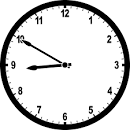 Please ensure that your child is in school before the gates closes at 8.50am each day. Only Mrs Kings Year 1 class had no lates at all this week.AttendanceOur overall attendance for this week is 91.37%.  This is very low with no classes achieving the 96% for another week.A number of children have missed school due to unauthorised leave over recent weeks.Please note that leave from school will not be authorised as it is the law that children attend school. Our attendance policy is available on our school website.We need to improve this attendance as it has a direct impact on children’s education.Events This WeekThank you to the parents/carers who were able to attend art week sessions throughout the week.Four of our classes had a dance session with a specialist from Sanderson Dance School. Year 3 did Street Dance, and Y2 had Street Dance and Contemporary DanceThe children had their annual school photos taken today. Photos will be sent out next week and there will be information about how you can buy any pictures that you wish to.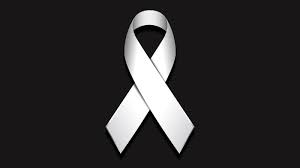 Peace Day Today we held a  Peace Day in school.We discussed things that we are grateful for (homes, families, food, clothing, a safe and stable home) and that some people do not have access to these basic essentials due to conflict around the world. I discussed with the children that in our own lives, arguing leads to more arguing and if we want to bring about peace, we need to make a conscious effort to do so. All classes had a reflection time and did some age-appropriate work around the theme of peace.The children were given a white ribbon to keep. If they wish to wear this to school on their uniforms after today, they can do, as long as the pin remains intact and not damaged.Upcoming Events Reception will be having a 'Diwali Day' where they will learn about how it is celebrated and take part in activities such as making Rangoli patterns. Families of children in Mrs King’s Class (Y1 Squirrels) can meet Mrs King for parent meetings on Wednesday. Appointments need to be booked through School Spider.Next week is national Talk Money Week. Teachers may be incorporating aspects of money management into some of the Maths Lessons.Remembrance Commemorations -  Friday 10th NovemberAs part of national remembrance day commemorations, we are asking the children to make a donation of £1 to the Royal British Legion and to come to school in non-uniform on Friday 10th November, ideally wearing red clothes. If you have purchased a poppy for your child, they can also wear this to school. We suggest sticking it to their uniform with Sellotape, rather than a pin.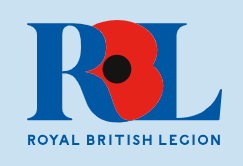 Every donation supports serving and ex-serving men, women and their families.BBC 500 Words CompetitionWell done to the children who wrote a short story for the 500 words competition. There were a lot of children who took part – which is fantastic. As a school, we will be sending one entry per class, as selected by the classteachers.These are the children who will have their entry submitted.Y1 Muhammad Ali Ahmed and Saara Jamila AliY2 Hanna Baig and Raabiya ShaheenY3 Maham Shakeel and Alayna HussainY4 Arooj Abbas and Mysha RazaY5 Zainab Ahmed and Abdul-Rahim KhanY6 Buraq Dhean Afzal and Aminah MirzaY6 Leen Alrazzouk (Mrs Gorrell’s choice)We wish you all luck in the national competition. We have previously had an entry from Reedley that got as far as the semi-final.If your child’s entry has not been selected to send from school, you can still submit this as a family.Use this link for further information about how to enter. https://www.bbc.co.uk/teach/500-words/about-500-words/zctk7v4 Coffee and ChatOn Monday 6th November, we are having a ‘coffee and chat’ event in the school hall to raise money to buy basic school equipment as all of our resources have increased in cost. Parents/carers can come into school to buy a cup of tea or coffee and a biscuit or cake.If parents/carers are present, children can come from their classes to join you for a cake or biscuit at the following times.Parents/carers of children in Miss Radcliffe’s Y4 class can come on Tuesday morning from 9 – 9.20am as the class will be at swimming on Monday.You can support in a number of ways. You can bring donations of cakes or biscuits to school  for the event. You can attend on the day, at the allocated time for your child’s class. Or you can do both, bring a donation and attend.Children have brought a slip home for you to indicate if you intend to come to this event. This means that we can have the children ready to come into the hall at the designated time.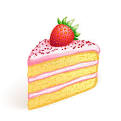 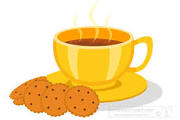 Key DatesThe next school closure will be after school on Friday 22nd December for the Christmas holidays. School will then reopen on Monday 8th January 2024.Thank you for your support,Mrs Sarah Bell 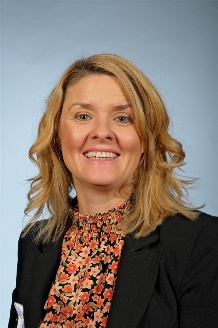 Headteacher9.00 – 9.20amReception and Year 19.20– 9.40Year 2, 3 and 4P9.40 – 10.00  Year 5 and 6